DELO NA DALJAVOENAKOSTRANIČNI STOŽECDanes se boš naučil: 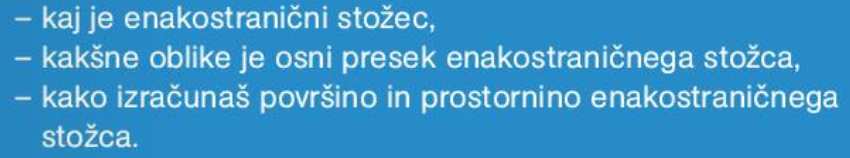 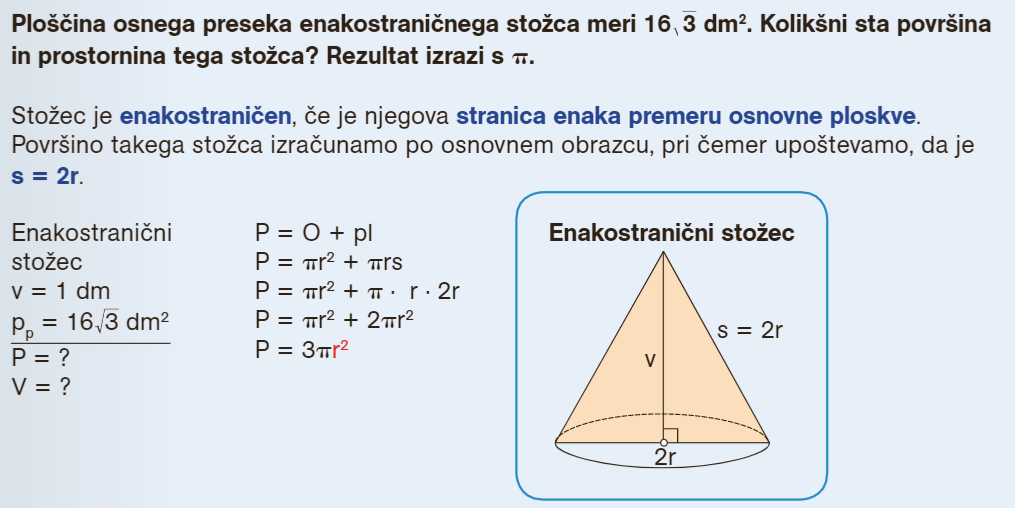 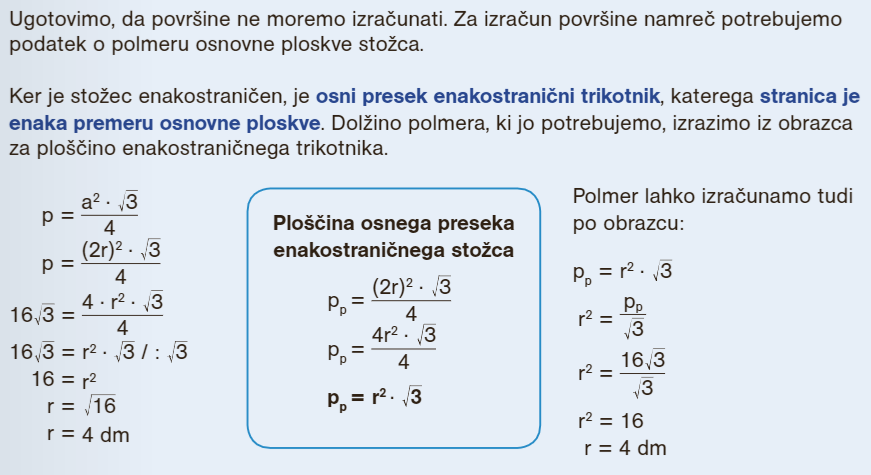 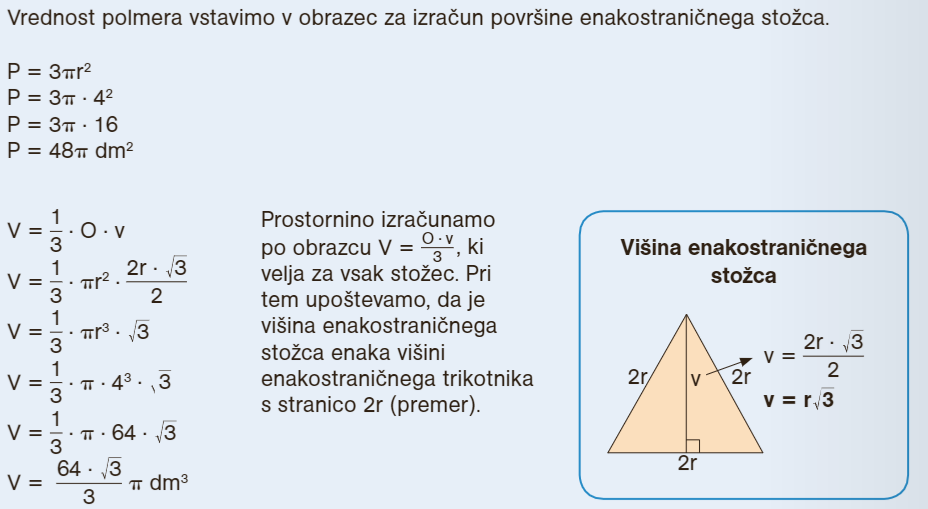 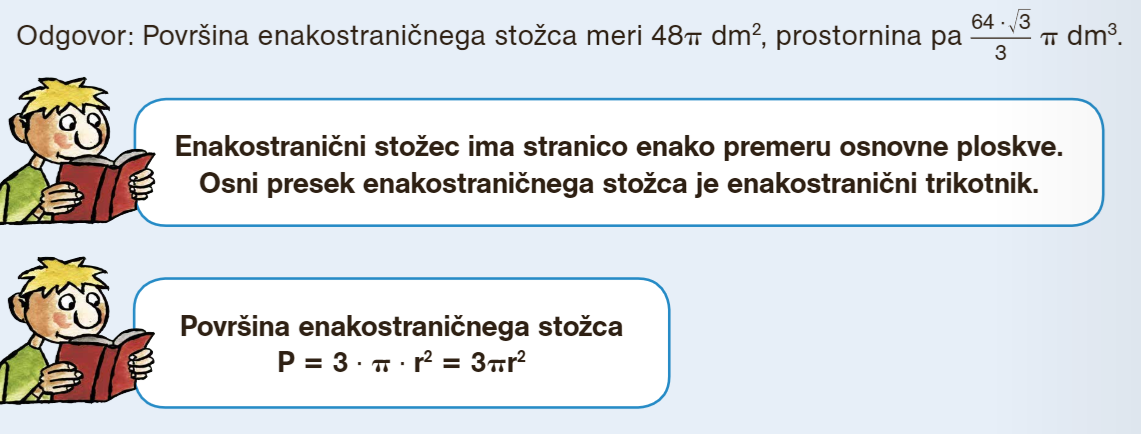 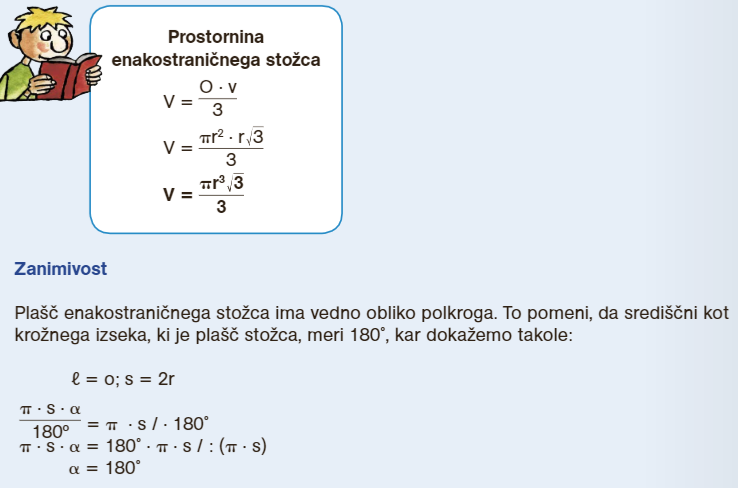 Reši naloge: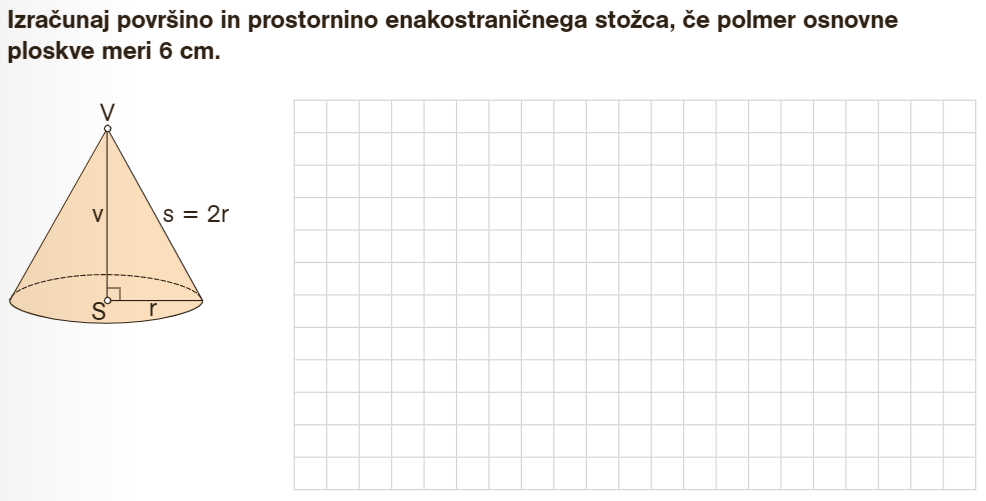 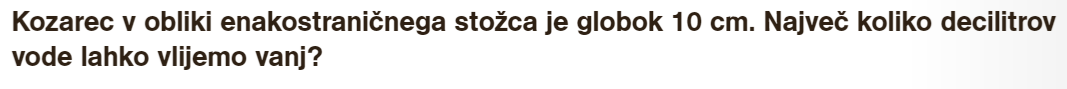 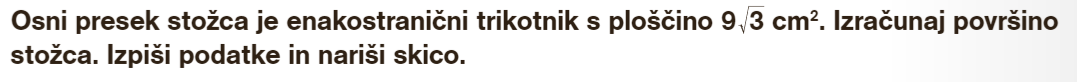 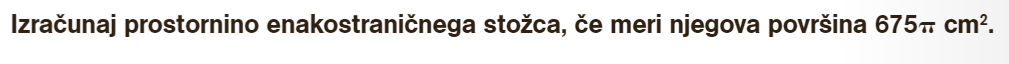 